Danske Handicaporganisationer – Odense
v. formand Birthe Malling           
Telefon: 40 34 35 27, E-mail: malling@post.tdcadsl.dk https://handicap.dk/lokalafdelinger/syddanmark/dh-odense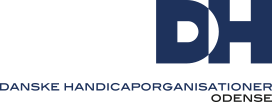  ReferatFU - mødeMandag, den 28. marts 2022 kl. 18DH Odenses lokale i Seniorhuset i Odense. Mødedeltagere: Keld Nielsen (Dansk Blindesamfund), Nina Breilich (UlykkesPatientForeningen og PolioForeningen), Birthe Bjerre (UlykkesPatientForeningen og PolioForeningen), Annelis Juhl Iskov (landsforeningen Autisme) og Lene Borgaard Kruse-Nielsen (CP-Danmark).Afbud: Birthe Malling (Muskelsvindfonden) og René Hass Henriksen (Scleroseforeningen)Dagsordenen blev godkendt.Godkendelse af referater:Referatet fra fællesmødet mellem DH Odenses repræsentanter i Handicaprådet og DH Odenses FU, blev godkendt.Referatet fra FU mødet i februar blev godkendt på betingelse af rettelse af fejl og mangler.Referatet fra årsmødet skal forelægges FU til rettelse af fejl og mangler inden det sendes til hele organisationen.3.  	Konstituering af forretningsudvalget.		Næstformand: Keld NielsenDanske Handicaporganisationer består af DH centralt i Høje Tåstrup og en afdeling i hver kommune. I DH er der 35 basis medlemsorganisationer!Til bestyrelsen i DH Odense vælger hver af basisorganisationerne et bestyrelsesmedlem og en suppleant.Bestyrelsen mødes mindst en gang om året til årsmødet, hvor der blandt andet vælges et Forretningsudvalg på 3, 5 eller 7 medlemmer.4.	Introduktion til nye medlemmer af FU:Hvis man har omkostninger i forbindelse med at komme til mødet i DH er der nogle refusionsskemaer til dækning af befordring og kontorhold.Befordrings godtgørelse sker med en fast kilometer takst, fastsat af DH centralt.Kontorhold godtgøres med kr. 300 til dækning af telefon, PC og kopier.På DH’s hjemmeside findes mange gode oplysninger om DH og opgaverne i DH og lokalafdelingerne.Planlægnings værktøjet i DH Odense er vores årshjul.Efter en lang diskussion om suppleanters deltager i FU møder, blev det besluttet, at vi forsætter, som vi hidtil har gjort, nemlig at suppleanter ikke deltager FU møder, med mindre et eller flere medlemmer af FU har meldt afbud.5.	Orientering fra formanden.Der er handicaptopmøde i Odense kommune den 28. april 2022Der kan kun deltage tre medlemmer fra hver handicaporganisation, da man gerne vil give plads til alle organisationer; derfor denne begrænsning.Der er Tema om formiddagen og workshop om eftermiddagen.Evaluering af Årsmødet 2022Årsmødet 2022 gik godt – der var god stemning.Sidsel kom med et godt oplæg. Sidsel har sendt oplægget til Birthe Malling og Keld Nielsen, det er et stort oplæg der fylder meget i en email postboks, hvis man gerne vil have en kopi, er det bedst at man medbringer en USBnøgle til næste møde.Keld Nielsen sender årsmøde referatet og tilhørende bilag til DH centralt.Årshjul 2022.Grundig gennemgang og rettelser af årshjulet.Flere hovedemner fra handlingsplanen blev indarbejdet i årshjulet, blandt andet:BeskæftigelseVelfærdsteknologiTilgængelighedPunkter til drøftelse:En revidering af vores folder udskydes til næste gang. Nina Breilich laver en ny adresseliste.Handicaprådet.Der er kommet en meget lang dagsorden, som de FU medlemmer der sidder i Handicaprådet skimmede igennem uden andre kommentarer end, at det blev nok vanskeligt at nå alt de på dette møde.10.	Jubilæum for DH formanden, den 5. maj 2022.Vi forventer ca. 50 personer i Rytterkasernen til sandwich, øl, vand og vin.Konference: Peter JuliusBudgettet er på kr. 8.500.Keld Nielsen sørger for pressedækningFællesmøde DH Fyn.Der er desværre ikke lavet noget endnu på dette projekt; da det stadig er vores mening at arrangere et Fynsk fællesmøde, udskydes det til 2023.Seniorhuset.Birthe Bjerre er medlem af bestyrelsen fra PTU. På generalforsamlingen blev hun valgt ind i FU/driftøkonomiudvalget. Nina sidder for DH.Der er husmøde den 5. april 2022. Til Husmøderne er alle velkomne.Af spændende aktiviteter i Seniorhuset kan nævnes: Seniorhusets jubilæumsfest/fødselsdagsfest den 23-5 til den 25-5. Især den 23-5 skal vi holde kontoret åbent, og der der vil være masser af sang og musik samt åbne værksteder i hele huset. Mød op.Fest for frivillige den 16-6 og 17-6. Vi skal tilmeldes en af dagene, hvis vi vil deltage. Det koster 150 kr pr person og der vil være god underholdning og musik samt dejlig mad.Sundhedsdag  for alle i Seniorhuset hvor DH er medarrangør vil foregå den 13-10 fra kl 14.00 til 16.30, så sæt allerede datoen i kalenderen. Vi skal alle hjælpe til på dagen. Kontorfællesskabet planlægger dagen og I vil høre nærmere om programmet.Syng-sammen arrangement.Næste gang den 27-4 fra 14.00 til 15.30.Bordet rundt:Annelis Juhl Iskov: Det er noget overvældende at være medlem af FU – jeg skal prøve at finde form for bedst muligt at bruge min indflydelse.Nina Breilich: Primo april er der møde trafikgruppen om trafik for mennesker med handicap.Letbanen startes snart og der bliver nogen for tilgængelighedens udvalget at undersøgeAf andre spændende emner i tilgængeligheds udvalget er:Den grønne mobilitets planEl-biller til mennesker med handicapBiller ud af byenOpdatering af Odense app’enProjekt på havnenTime betaling på handicapparkeringspladser.Møde med Peter Kaas om letbanens stoppesteder.EventueltIntet at bemærke